Inschrijfformulier Nationale Tentoonstelling 2019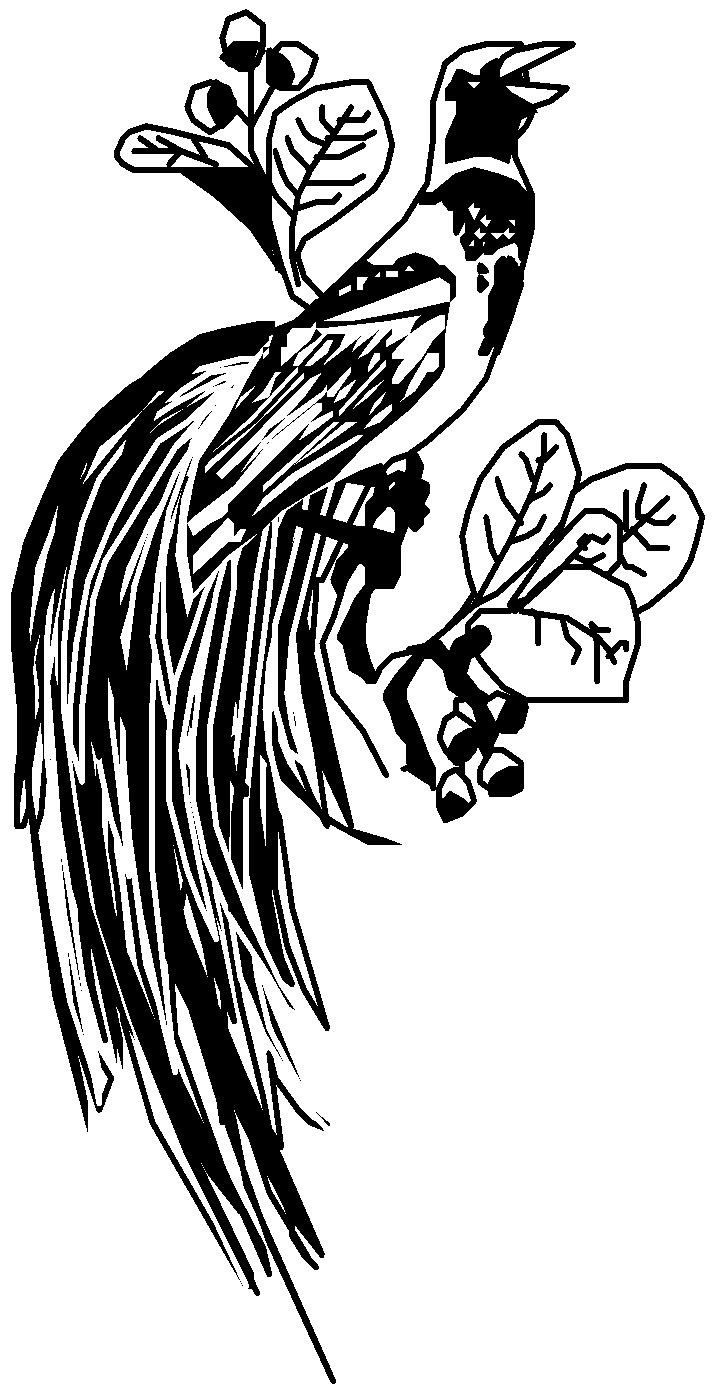 Sluiting inschrijving: 9 oktober 2019*aanvinken wat van toepassing is.Raadpleeg bij invullen van de klasse het volledig vraagprogramma van de NBvV 2015 – 2019, zie website www.vvdeparadijsvogel.nl of www.nbvv.nl/downloads.asp (tentoonstellingen)Vul de juiste klassenummers in, deze zijn bepalend!Ondergetekende verklaart dat de hiervoor vermelde inschrijving zijn/haar eigendom is en dat hij/zij inschrijft onder de voor deze Tentoonstelling Geldende Bepalingen.Vervolg InschrijvingIndien geen eigen kooien, hoeveel kooien wilt u van de vereniging huren voor € 0,50 per stuk:Vanwege de beschikbaarheid vragen wij u zoveel mogelijk met eigen kooien te komen.Inschrijving vrije verkoop:Wedstrijdklassen: Wedstrijdklassen: Wedstrijdklassen: Wedstrijdklassen: Wedstrijdklassen: Wedstrijdklassen: NaamKweeknr. Kweeknr. Kweeknr. Kweeknr. - Enkelingenx €1,50 =€Adres- Stelx €3,00 =€PostcodePostcodeAfdelingscodeAfdelingscodeAfdelingscodeAfdelingscode- Stamx €6,00 =€PlaatsCatalogus1x €2,50 =€2,502,50Tel.Huur kooien      x €0,50 =€EmailSteun T.T. . . . . . . . . . . . . . . . Steun T.T. . . . . . . . . . . . . . . . Steun T.T. . . . . . . . . . . . . . . . €Jeugdlid*. . . . . .Jeugdlid*. . . . . .Jeugdlid*. . . . . .Ja . . . . . . . . . . .Ja . . . . . . . . . . .Ja . . . . . . . . . . .NeeNeeNeeTotaal. . . . . . . . . . . . . . . . . .Totaal. . . . . . . . . . . . . . . . . .Totaal. . . . . . . . . . . . . . . . . .€Eigen kooien*. .                       Eigen kooien*. .                       Eigen kooien*. .                       Ja . . . . . . . . . . .Ja . . . . . . . . . . .Ja . . . . . . . . . . .NeeNeeNee Speciaalclub* . . . . . . . . . . . . . Speciaalclub* . . . . . . . . . . . . . Speciaalclub* . . . . . . . . . . . . . Speciaalclub* . . . . . . . . . . . . .JMC . . . . . . . . . . . . . . .JMC . . . . . . . . . . . . . . .JMC . . . . . . . . . . . . . . .JMC . . . . . . . . . . . . . . .NZC . . . . . . . . .NZC . . . . . . . . .NZC . . . . . . . . .PSCPSCPSCPrijzen* . . . . . . . . . . . . . . . . . .Prijzen* . . . . . . . . . . . . . . . . . .Prijzen* . . . . . . . . . . . . . . . . . .Prijzen* . . . . . . . . . . . . . . . . . .Medailles . . . . . . . . . .Medailles . . . . . . . . . .Medailles . . . . . . . . . .Medailles . . . . . . . . . .WaardebonWaardebonWaardebonWaardebonWaardebonWaardebonWaardebonVermelding in catalogus*. . . .Vermelding in catalogus*. . . .Vermelding in catalogus*. . . .Vermelding in catalogus*. . . .Telefoonnummer. . . .Telefoonnummer. . . .Telefoonnummer. . . .Telefoonnummer. . . .E-mailadresE-mailadresE-mailadresE-mailadresE-mailadresE-mailadresE-mailadresBetaling via* . . . . . . . . . . . . . .Betaling via* . . . . . . . . . . . . . .Betaling via* . . . . . . . . . . . . . .Betaling via* . . . . . . . . . . . . . .Bank (voorkeur). . . . .Bank (voorkeur). . . . .Bank (voorkeur). . . . .Bank (voorkeur). . . . .ContantContantContantContantContantContantContantKlasse:Soort en kleurslag van de vogel Gebruik per klasse één regel, zie punt 4 TT-reglement, blz. 7.EIGEN KWEEK EIGEN KWEEK EIGEN KWEEK Verzekerd BedragKlasse:Soort en kleurslag van de vogel Gebruik per klasse één regel, zie punt 4 TT-reglement, blz. 7.Enk.StelStamVerzekerd BedragZ.O.Z.Voor het inschrijven van meer vogelsZ.O.Z.DatumHandtekeningNaamKweeknr.Klasse:Soort en kleurslag van de vogel Gebruik per klasse één regel, zie punt 4 TT-reglement, blz. 7.EIGEN KWEEK EIGEN KWEEK EIGEN KWEEK Verzekerd BedragKlasse:Soort en kleurslag van de vogel Gebruik per klasse één regel, zie punt 4 TT-reglement, blz. 7.Enk.StelStamVerzekerd Bedrag(aantal) universeel T.T.-kooien(aantal) kleine kistkooien (voor grote parkieten etc.)Soort:Aantal: